    БОЙОРОК                                                                                  РАСПОРЯЖЕНИЕ  15 октябрь 2020й.                            № 27                               15 октября 2020г.О неотложных мерах по предупреждению распространения новой коронавирусной инфекции (COVID-2019)В целях предупреждения распространения новой коронавирусной инфекции (COVID-2019) в Администрации сельского поселения Месягутовский сельсовет муниципального района Янаульский район Республики Башкортостан:1. Обязать сотрудников Администрации сельского поселения Месягутовский сельсовет муниципального района Янаульский район:- использовать средства индивидуальной защиты (маски) вне рабочих кабинетов;- повсеместно соблюдать дистанцию до других сотрудников и посетителей не менее 1,5 метра;- прием посетителей осуществлять только при наличии у них средств индивидуальной защиты (масок);- воздержаться от поездок за пределы Российской Федерации и в субъекты Российской Федерации, неблагополучные по коронавирусной инфекции, в соответствии с информацией, размещенной на сайте Федеральной службы по надзору в сфере защиты прав потребителей и благополучия человека в информационно-телекоммуникационной сети Интернет (http://rospotrebnadzor.ru);- проводить совещания и иные рабочие встречи в формате видео конференций.2. Главе сельского поселения обеспечить:- перевод части сотрудников на дистанционный режим работы;- осуществление мероприятий, направленных на выявление и недопуск к работе сотрудников с признаками инфекционного заболевания;- проведение инструктажа сотрудников о необходимости соблюдения ими мер личной и общественной гигиены, незамедлительного обращения за медицинской помощью, соблюдения режима самоизоляции на дому при появлении симптомов респираторного заболевания; - предоставление в отдел по муниципальной службы, кадровой работе и по противодействию коррупции Администрации муниципального района Янаульский район ежедневно до 10.00 часов информации о количестве отсутствующих по причине временной нетрудоспособности, в том числе находящихся на самоизоляции;- ознакомление под роспись всех сотрудников с настоящим распоряжением.3. Организовать ежедневную обработку помещений в здании Администрации сельского поселения Месягутовский сельсовет муниципального района Янаульский район дезинфицирующими средствами и выдачу при необходимости средств индивидуальной защиты (масок) посетителям.4. Ограничить личный прием граждан в Администрации сельского поселения Месягутовский сельсовет  муниципального района Янаульский район, рекомендовать обращаться в письменной форме, разместить данную информацию на стендах в фойе здания, а также на официальном сайте Администрации сельского поселения Месягутовский сельсовет муниципального района Янаульский район по адресу: http://mesyagut.ru5. Контроль исполнения настоящего распоряжения оставляю за собой.Глава сельского поселения                                                     Р.Р.ВалиуллинаБАШKОРТОСТАН  РЕСПУБЛИКАHЫЯNАУЫЛ  РАЙОНЫ МУНИЦИПАЛЬ РАЙОНЫНЫN мeсefyт АУЫЛ СОВЕТЫ АУЫЛ БИЛEМEHЕ  ХАКИМИEТЕ 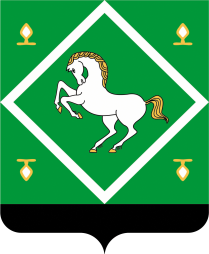 Администрация сельского поселения Месягутовский сельсовет МУНИЦИПАЛЬНОГО  районаЯНАУЛЬСКИЙ РАЙОН РеспубликИ Башкортостан 